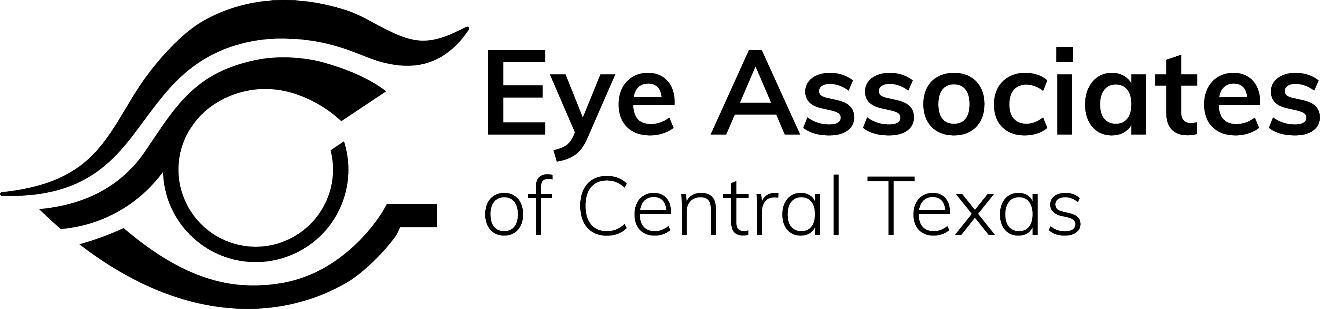 Thank you for trusting your eye care needs to us here at Eye Associates of Central Texas. When you schedule an appointment with us we set aside enough time to provide you with the highest quality of care. Should you need to cancel or rescheduled an appointment please contact our office as soon as possible, and no later than 24 hours prior to your scheduled appointment. This gives us time to schedule other patients who may be waiting for an appointment. Please see our Appointment Cancellation/No Show Policy below: Effective February 1, 2022 any established patient who fails to show or cancels/reschedules an appointment and has not contacted our office with at least 24 hours’ notice, will be considered a No Show and charged a $50.00 fee.If a third No Show or cancellation/reschedule with no 24 hour notice occurs, the patient may be dismissed from Eye Associates of Central Texas.Any New patient who fails to show for their initial visit, with no 24 hour notice, may not be rescheduled. Surgery Cancellation Policy:A fee of $100.00 will be charged for failure to cancel your surgery appointment. A notice of two (2) business days  is required to cancel.  The fee is charged to the patient, not the insurance company, and is due at the time of the patient’s next office visit. As a courtesy we have an after-hour’s call center handle our reminder calls for appointments. If you did not receive a reminder call or message, the above policy does remain in effect. We understand there may be times when an unforeseen emergency occurs and you may not be able to keep your scheduled appointment. If you should experience this please contact our office and we may be able to waive the No Show fee. Should it be after regular business hours Monday through Friday, or a weekend, you may leave a message. I have read and understand the Medical Appointment Cancellation/No Show Policy and agree to its terms. _______________________________________________                   ____________________Signature:								        Date: